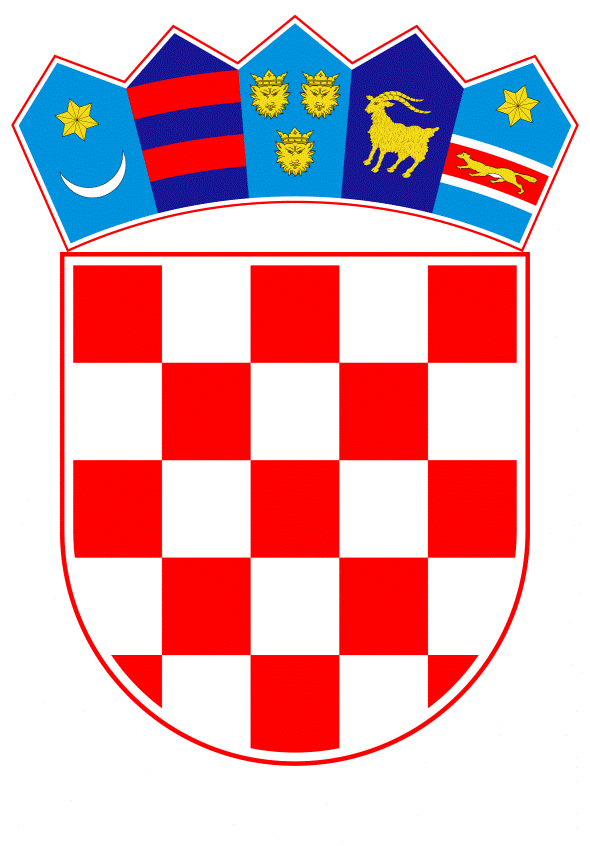 VLADA REPUBLIKE HRVATSKEZagreb, 12. prosinca 2022.PRIJEDLOGKLASA:	URBROJ:	Zagreb,	PREDSJEDNIKU HRVATSKOGA SABORAPREDMET:	Zahtjev Vlade Republike Hrvatske za izvanredno zasjedanje Hrvatskoga sabora		Na temelju članka 79. stavka 2. Ustava Republike Hrvatske („Narodne novine“, br. 85/10. – pročišćeni tekst i 5/14. – Odluka Ustavnog suda Republike Hrvatske) i članka 220. stavka 1. Poslovnika Hrvatskoga sabora („Narodne novine“, br. 81/13., 113/16., 69/17., 29/18., 53/20., 119/20. – Odluka Ustavnog suda Republike Hrvatske i 123/20.), Vlada Republike Hrvatske podnosi Zahtjev za izvanredno zasjedanje Hrvatskoga sabora.		Zahtjev se podnosi zbog potrebe da se na izvanrednom zasjedanju razmotri i glasuje o sljedećim prijedlozima:1.	Konačni prijedlog zakona o izmjenama i dopunama Zakona o poljoprivredi (EU), iz razloga što je zakon temelj za donošenje provedbenih propisa o korištenju europskih fondova za poljoprivredu i ruralni razvoj: Europskog fonda za jamstva u poljoprivredi i Europskog poljoprivrednog fonda za ruralni razvoj, prema Strateškom planu zajedničke poljoprivredne politike Republike Hrvatske 2023. – 2027.2.	Konačni prijedlog zakona o izmjenama i dopunama Zakona o kreditnim institucijama, zbog toga što će od 1. siječnja 2023. Europska središnja banka postati nadležna za nadzor značajnih institucija u Republici Hrvatskoj, za zajedničke postupke za sve nadzirane subjekte i za nadgledanje nadzora manje značajnih institucija, potrebno je kroz zakon osigurati da od 1. siječnja 2023. budu u primjeni izmijenjeni postupci3.	Prijedlog strategije digitalne Hrvatske za razdoblje do 2032. godine, zato što je njezino donošenje do kraja ove godine nužno radi ispunjenja ciljeva Nacionalnog plana oporavka i otpornosti 2021. – 2026. 									         PREDSJEDNIK     									   mr. sc. Andrej PlenkovićPredlagatelj:Vlada Republike Hrvatske  Predmet:  Prijedlog zahtjeva Vlade Republike Hrvatske za izvanredno zasjedanje
                         Hrvatskoga sabora________________________________________________________________________________________________________________________________________________________________________